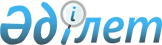 О признании утратившим силу решения Иргизского районного маслихата № 211 от 30 октября 2015 года "Об утверждении Методики ежегодной оценки деятельности административных государственных служащих корпуса "Б" государственного учреждения "Аппарат маслихата Иргизского района"Решение маслихата Иргизского района Актюбинской области от 14 января 2016 года № 235      В соответствии со статьей 7 Закона Республики Казахстан от 23 января 2001 года "О местном государственном управлении и самоуправлении в Республике Казахстан", Указа Президента Республики Казахстан № 152 от 29 декабря 2015 года "О некоторых вопросах прохождения государственной службы" и с пунктом 2 статьи 21-1 Закона Республики Казахстан № 213-1 от 24 марта 1998 года "О нормативных правовых актах" Иргизский районный маслихат РЕШИЛ:

      1. Признать утратившим силу решение Иргизского районного маслихата № 211 от 30 октября 2015 года "Об утверждении Методики ежегодной оценки деятельности административных государственных служащих корпуса "Б" государственного учреждения "Аппарат маслихата Иргизского района" (зарегистрированное в реестре государственной регистрации нормативных правовых актов за № 4591, опубликованное 8 декабря 2015 года в районной газете "Ырғыз"). 

      2. Настоящее решение вводится в действие со дня принятия решения.


					© 2012. РГП на ПХВ «Институт законодательства и правовой информации Республики Казахстан» Министерства юстиции Республики Казахстан
				
      Председатель сессии районного маслихата 

М. ТУРЫМОВ

      Секретарь районного маслихата 

К. КОСАЯКОВ
